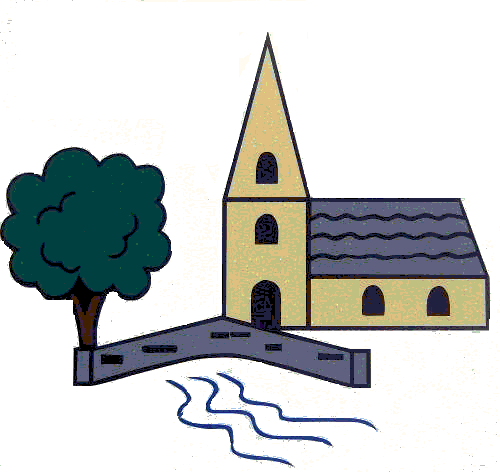 				Deputy Headteacher:  Miss Lucy Taylor“Challenge and enjoyment leading to excellence for all”Headteacher: Mrs L Bamforth27th March 2020Hello allJust a quick note to say well done to all. We have survived the first week of partial school closures and lock down. The families Mrs Kenny and I spoke to yesterday all seemed to be coping really well and if we didn't manage to catch you, just know that we are here (via email or the mobile) for anything you need. We will be calling again in a week/10 days, so unless you need anything before, we will catch up then. Again, as I have said before, there is no pressure from us in these uncertain times. In time, the children won’t remember what they did during this time, but they will remember how they felt, so just hold your families close and look after each other. I understand the pressures on families where parents are working from home - but our children will be developing their Branch Out qualities...every cloud and all that!! I have been working on the home learning tabs of the website (a laborious task, as it keeps crashing!) but that will be up to date some time this weekend - please keep an eye on this for ideas of online learning and also keep an eye on yours and your child's (KS2) emails as we will continue to email you too.I was out at 8pm last night to applaud the NHS....they are doing such an amazing job and I am sure lots of you were applauding too. Thank you all for staying home, protecting the NHS and saving lives. Happy weekend, stay safe and look after each other,Lorraine BamforthHeadteacher